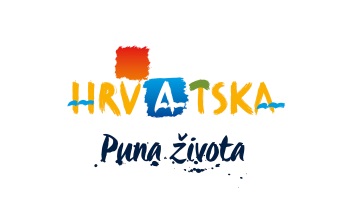 HRVATSKA TURISTIČKA ZAJEDNICAGLAVNI UREDDOKUMENTACIJA ZA NADMETANJEPredmet nabave:Izrada izložbenog prostora (štandova) Hrvatske turističke zajednice na sajmovima u inozemstvu od ožujka 2018. do kraja 2022. godineU Zagrebu, 13. listopada 2017.DOKUMENTACIJA ZA NADMETANJEza provedbu postupka nabave za usluge izrade izložbenog prostora (štandova) Hrvatske turističke zajednice na sajmovima u inozemstvu od ožujka 2018. do kraja 2022. godine.Naziv i sjedište naručitelja, broj telefona, internetska adresa te adresa elektroničke pošte:Hrvatska turistička zajednica - Glavni uredIblerov trg 10/IV10000 ZAGREBBroj telefona: 01 4699 333Internetska adresa: www.htz.hr   Adresa elektroničke pošte: info@htz.hr  Matični broj: 3943658OIB: 72501368180Organizacijska jedinica i osobe zadužene za komunikaciju s ponuditeljima:Odjel za sajmove i posebne prezentacije Osobe zadužene za komunikaciju s ponuditeljima: Mirjana Resner, voditeljica Odjela za sajmove i posebne prezentacijeĐive Kovačević, stručna suradnica u Odjelu za sajmove i posebne prezentacijeSva pitanja tijekom postupka nabave potrebno je komunicirati isključivo pismenim putem na e-mail adrese: mirjana.resner@htz.hr i dive.kovacevic@htz.hr, najkasnije tri dana prije roka za otvaranje ponuda.Obvezni sadržaj ponude i potrebne dokumentacije:Prilozi dokumentacije za nadmetanje:Prilog 1: Izjava o neizrečenoj pravomoćnoj presudi za kaznena djela Prilog 2: Izjava o prihvaćanju uvjeta Poziva za dostavu ponuda Prilog 3: Obrazac ponudePrilog 4: TroškovnikPrilog 5: Primjer ugovoraPrilog 6: Tehnička dokumentacija Prilog 7: Potrebni elementi štandaPrilog 8: Izjava o povjerljivostiPrilog 9: Potvrda o urednom ispunjenju ugovoraDokazi sposobnosti:Uvjeti sposobnosti gospodarskih subjekata, naziv dokaza sposobnosti te vrijednosne pokazatelje dokaza ako se mogu iskazati:A. Dokaz pravne i poslovne sposobnosti Naziv dokaza sposobnosti: Isprava o upisu u poslovni, sudski (trgovački), strukovni, obrtni ili drugi odgovarajući registar, odnosno ovjerenu izjavu ili odgovarajuću potvrdu s tim da naprijed navedena Isprava ne smije biti starija od 6 mjeseci do dana slanja poziva na dostavu dokaza,Naziv izdavatelja dokaza sposobnosti: Trgovački sud, Obrtni registar, odnosno odgovarajući strukovni ili poslovni registar,Vrijednosni pokazatelj dokaza sposobnosti: ponuditelj mora izvodom iz odgovarajućeg registra dokazati da je registriran za obavljanje poslova, odnosno djelatnosti koja je predmet nabave.Ako se dokazi ne izdaju u zemlji sjedišta gospodarskog subjekta, ponuditelj je dužan dostaviti odgovarajuću izjavu o istom, s ovjerom potpisa kod javnog bilježnika/nadležnog tijela. B. Dokaz o nekažnjavanjuNaziv dokaza sposobnosti: Izjava s ovjerenim potpisom kod javnog bilježnika ili drugog nadležnog tijela kojom natjecatelj dokazuje (PRILOG 1.): da gospodarskom subjektu ili osobi ovlaštenoj za zastupanje gospodarskog subjekta nije izrečena pravomoćna osuđujuća presuda za kaznena djela zbog udruživanja za počinjenje kaznenih djela, primanje mita u gospodarskom poslovanju, davanje mita u gospodarskom poslovanju, zlouporaba položaja i ovlasti, zlouporaba obavljanja dužnosti državne vlasti, protuzakonito posredovanje, primanje mita, davanje mita, prijevara, računalna prijevara, prijevara u gospodarskom poslovanju ili prikrivanje protuzakonito dobivenog novca, odnosno za odgovarajuća kaznena djela prema propisima zemlje sjedišta gospodarskog subjekta, odnosno odgovarajući dokaz o nekažnjavanju zemlje sjedišta ukoliko je ponuditelj registriran izvan Republike Hrvatske,Naziv izdavatelja dokaza sposobnosti: osoba ovlaštena za zastupanje gospodarskog subjekta za sebe i za gospodarski subjekt daje izjavu s ovjerenim potpisom kod javnog bilježnika ili drugog nadležnog tijela zemlje sjedišta, odnosno nadležno tijelo zemlje sjedišta ukoliko se u istoj odgovarajući dokaz izdaje,Vrijednosni pokazatelj dokaza sposobnosti: ponuditelj mora dokazati da gospodarskom subjektu ili osobi ovlaštenoj za zastupanje gospodarskog subjekta nije izrečena pravomoćna osuđujuća presuda za jedno ili više kaznenih djela u Izjavi. Ovaj dokaz sposobnosti ne smije biti stariji od trideset (30) dana do dana slanja objave.C. Dokaz financijske sposobnosti:C.1. Stanje poreznog dugaNaziv dokaza sposobnosti: potvrda porezne uprave o stanju duga, odnosno istovrijedna isprave nadležnog tijela zemlje sjedišta ponuditelja,Naziv izdavatelja dokaza sposobnosti: Ministarstvo financija – Porezna uprava, odnosno nadležno tijelo zemlje sjedišta ponuditelja,Vrijednosni pokazatelj dokaza sposobnosti: ponuditelj mora dokazati da je ispunio obvezu plaćanja svih dospjelih poreznih obveza i obveza za mirovinsko i zdravstveno osiguranje. Ovaj dokaz sposobnosti ne smije biti stariji od 30 dana do dana objave Dokumentacije za nadmetanje, a treba biti izdan od nadležnog tijela zemlje sjedišta ponuditelja.C.2. BonitetNaziv dokaza sposobnosti: Obrazac BON 1 (za posljednje dvije financijske godine 2015. i 2016.),Obrazac BON 2 (odnosno SOL 2),Račun dobiti i gubitka za posljednje dvije financijske godine (2015. i 2016.).Naziv izdavatelja dokaza sposobnosti: Financijska agencija (FINA) za BON 1, Financijska agencija ili bankarska institucija za BON 2 (odnosno SOL 2) ili odgovarajuća bankarska, financijska institucija ili tijelo ukoliko je ponuditelj registriran izvan Republike Hrvatske te Račun dobiti i gubitka s ovjerom primitka od strane Porezne uprave ili s ovjerom odgovarajuće financijske institucije ili tijela ukoliko je ponuditelj registriran izvan Republike Hrvatske,Vrijednosni pokazatelj dokaza sposobnosti: da nije bio u blokadi više od tri dana uzastopce u zadnjih 180 dana, te da mu u tri posljednje financijske godine prosječan godišnji prihod jednak ili veći od 10.000.000,00 kn. Obrasci BON 1, BON 2 (odnosno SOL 2) i račun dobiti i gubitka ne smiju biti stariji od 30 do dana slanja poziva na dostavu dokaza.C.3. Jamstvo za ozbiljnost ponudeNaziv dokaza financijske sposobnosti: Jamstvo za ozbiljnost ponude. Jamstvo za ozbiljnost ponude mora biti priloženo u pismu ponude u formi bankarske garancije naplative u korist Naručitelja na prvi poziv,. Naručitelj utvrđuje visinu jamstva u apsolutnom iznosu od 100.000,00 kn.Jamstvo za ozbiljnost ponude čini sastavni dio ponude uvezane u cjelinu, te ne smije biti oštećeno ili probušeno uvezom, već ga je potrebno uložiti u PVC fascikl zbog obveze vraćanja istog.Jamstvo će se aktivirati za slučaj odustajanja ponuditelja od svoje ponude u roku njezine valjanosti, odnosno dostavljanja neistinitih ili neodgovarajućih dokaza o sposobnosti, odnosno nedostavljanja jamstva za uredno ispunjenje ugovora, jamstva za pokriće osiguranja odgovornosti iz djelatnosti ili ako prihvatljivi ponuditelj odbije potpisati ugovor.Ako se ponuditelj suglasi s zahtjevom naručitelja za produženje valjanosti ponude, jamstvo za ozbiljnost ponude mora se produžiti sukladno produženju roka valjanosti ponude.Naručitelj je obvezan vratiti ponuditeljima jamstva za ozbiljnost ponude u roku 30 dana od dana konačnosti odluke o odabiru.C.4. Jamstvo za uredno ispunjenje ugovoraNaziv dokaza financijske sposobnosti: Izvršitelj mora Naručitelju istovremeno sa potpisom ugovora, dostaviti Jamstvo za uredno ispunjenje ugovora. Jamstvo za uredno ispunjenje ugovora mora biti dostavljeno prilikom potpisivanja ugovora u formi bankarske garancije naplative u korist Naručitelja na prvi poziv. Potrebno je dostaviti 1 bankarsku garanciju u iznosu od 1.000.000,00 kn za svaku kalendarsku godinu.  Ako se garancija iskoristi u tekućoj godini Izvršitelj je dužan dostaviti novu garanciju u roku 15 dana od dana aktivacije koja vrijedi do isteka tekuće godine (31.12.). Izvršitelj je u svakom slučaju dužan dostaviti novu bankarsku garanciju 30 dana prije isteka postojeće garancije za narednu kalendarsku godinu sve dok traje ugovorni odnos. . Jamstvo će se aktivirati:U slučaju da se ne dovrši izložbeni prostor i ne obavi primopredaja do otvorenja priredbe, Hrvatska turistička zajednica aktivirati će jamstvo za uredno ispunjenje ugovora, izvršitelj plaća penal za navedeni propust u iznosu 500.000,00 kn.Ukoliko se nadzorom ustanovi da dijelovi štanda nisu u skladu s tehničkom dokumentacijom te da je tehnički izvođač koristio alternativna rješenja i nepropisane materijale bez konzultacije s Naručiteljem ili ukoliko pojedini izložbeni prostor u bilo kojem svom elementu odstupa od:ugovorenih odredbi definiranih u Pozivu za nadmetanje,ponude koja je Naručitelju prezentirana prilikom Izvođačeva davanja ponude za sklapanje ovog ugovora, odobrenoj projektnoj dokumentaciji te dobivenom projektnom zadatku i uputi Naručitelja za svaki pojedini sajam, a uočeni nedostatak ne bude uklonjen u roku od 24 sata od njegove prijave od strane Naručitelja zaduženoj kontakt osobi Izvođača, Hrvatska turistička zajednica aktivirati će jamstvo za uredno ispunjenje ugovora, izvršitelj plaća penal za navedeni propust u iznosu 500.000,00 kn.Rok važenja jamstva za uredno ispunjenje ugovora ne može biti kraći od jamstvenog roka.D. Dokaz tehničke i stručne sposobnosti:Ponuđač treba imati iskustvo:izrade štandova u inozemstvu na minimalno 10 sajamskih nastupa godišnje u posljednje 3 godine, na minimalno 5 različitih tržišta.izrade štandova u inozemstvu na minimalno 3 sajma godišnje u posljednje 3 godine, gdje je veličina štanda bila minimalno 150 m2. izrade zahtjevnih i visokokvalitetnih elemenata štanda Potrebno je priložiti:listu sajmova u posljednje 3 godine, za svaku godinu posebno; potvrdu o urednom ispunjenju ugovora koju daje druga ugovorna strana, od klijenata čiji sajmovi se navode u listi sajmova;foto dokumentaciju realiziranog nastupa/štanda (minimalno 10 najreprezentativnijih fotografija štanda) ifoto dokumentaciju zahtjevnih i visokokvalitetnih elemenata štanda (nekoliko fotografija pojedinog elementa koje će moći dočarati kvalitetu izvedbe pojedinih zahtjevnih elemenata štanda koje izrađuje izvođač (pultovi, različite konstrukcije štanda rađene po mjeri i slično).Drugi dokaziPonuditelj može dokazati financijsku sposobnost i pomoću drugoga dokaza, različitog od onoga koji je naveden u točki 4.C1 i 4.C2 ako zatraženi dokaz ne može biti dostavljen iz opravdanog razloga i ako dostavljeni dokaz ima istu dokaznu snagu kao i traženi što je ponuditelj dužan valjano obrazložiti u dostavljanoj dokumentaciji.Oblik, način i mjesto dostave ponude A. Oblik i način izrade ponudaPonuda mora biti izrađena u obliku naznačenom u Pozivu za nadmetanje.Ponuda mora biti uvezana u cjelinu jamstvenikom, s pečatom na poleđini.Propisani tekst dokumentacije za nadmetanje ne smije se mijenjati i nadopunjavati.Sve stranice ponude označavaju se rednim brojem stranice kroz ukupan broj stranica ponude ili ukupan broj stranica ponude kroz redni broj stranice.Ponude se pišu neizbrisivom tintom.Ispravci u ponudi moraju biti izrađeni na način da su vidljivi i dokazivi. Ispravci moraju uz navod datuma biti potvrđeni pravovaljanim potpisom i pečatom ovlaštene osobe gospodarskog subjekta.B. Sadržaj ponudePonudu sačinjavaju ispunjeni i od ovlaštene osobe ponuditelja potpisani i ovjereni dokumenti.Ponuditelj je obvezan dostaviti sve tražene dokaze iz točke 3. i 4., a nedostatak ovih dokaza neotklonjiv je nedostatak. Dokazi o sposobnosti iz točke 3. i 4., moraju biti u izvorniku ili ovjerenoj preslici kod javnog bilježnika ili ovjera mjerodavnog tijela države sjedišta ponuditelja.C. Način dostave ponudaPonuda se dostavlja u pisanom obliku, u zatvorenoj omotnici s nazivom i adresom naručitelja, nazivom i adresom ponuditelja, naznakom predmeta nabave na koji se ponuda odnosi, naznakom " Za provedbu postupka nabave -Izrada izložbenog prostora (štandova) Hrvatske turističke zajednice na sajmovima u inozemstvu od ožujka 2018. do kraja 2022. godine. - NE OTVARAJ!“te ostalim podacima sukladno Dokumentaciji za nadmetanje. U roku za dostavu ponude ponuditelj može dodatnom, pravovaljano potpisanom izjavom izmijeniti svoju ponudu, nadopuniti je ili od nje odustati. Izmjena ili dopuna ponude dostavlja se na isti način kao i ponuda.Uz pisani oblik ponude, ponuditelj je dužan dostaviti ponudu u elektroničkom obliku, kao i dostaviti ispunjene tablice definirane od strane Hrvatske turističke zajednice u elektroničkom obliku. Ponuditelji koji ne dostave ispunjene tablice u elektroničkom obliku neće moći biti vrednovani.Rok dostave ponude s pripadajućom dokumentacijom Rok za dostavu ponuda je 3. studeni 2017. godine do 11:00 sati, mjesto dostave ponuda je Hrvatska turistička zajednica – Glavni ured, Iblerov trg 10/IV, Zagreb.Jezik ponude i priložene dokumentacije Hrvatski ili engleski.Rok valjanosti ponude60 dana od dana određenog za dostavu ponude.Količina predmeta nabave / učestalost ispunjavanja usluga koje su predmet nabave Sukladna troškovniku (PRILOG 4). U PRILOGU 3 Primjer ugovora detaljno je opisan način pružanja usluge, karakteristike potrebne kvalitete predmeta nabave te mjere zaštite za uredno ispunjenje usluge. Obvezni sadržaj ponude je potpisan ugovor kojim se Izvođač obvezuje navedene uvjete u ugovoru. Finalni ugovor potpisat će se nakon odabira najpovoljnije ponude kada se u ugovor uključe troškovi izvršenja usluge. Vrijeme, način i mjesto otvaranja ponuda Vrijeme javnog otvaranja ponuda 3. studenog 2017. godine u 11:00 sati, mjesto otvaranja ponuda je Hrvatska turistička zajednica – Glavni ured, Iblerov trg 10/IV, Zagreb.Pravo aktivnog sudjelovanja u postupku javnog otvaranja ponuda imaju ovlašteni predstavnici ponuditelja koji su dužni priložiti:punomoći tvrtke kojom se opunomoćuju za sudjelovanje u postupku javnog otvaranja ponuda ili presliku izvatka iz sudskog registra ukoliko otvaranju prisustvuje osoba koja je u izvatku navedena kao osoba ovlaštena za zastupanje. Kriteriji za ocjenu ponudaPonuda će se odabrati na temelju sljedećih kriterija:Cjenovno najniža ponuda s PDV-om za sve sajmove na temelju troškovnika (PRILOG 4), Pravovaljane dokumentacije tj. obvezni sadržaj ponude i potrebne dokumentacije,Minimalno potrebno iskustvo koje se potvrđuje Potvrdom o urednom izvršenju ugovora (PRILOG 9).Izvođač je dužan u roku od 4 tjedna od dostavljene odluke o odabiru, izraditi prototip štanda i organizirati pregled prototipa štanda za Naručitelja, tijekom četvrtog tjedna na lokaciji prema odabiru Izvođača. Ogledni štand trebao sadržavati slijedeće elemenata:HTZ pult s oznakamaaneks pulta za brošurepult suizlagača s oznakama, rasvjetnim tijelom i tabletomuzorak konstrukcije sa aluminijskim okvirom i mesh platnom (širina 380cm visina 250cm) + logotip HTZ iz forexauzorak poda i podkonstrukcijebarska stolica suizlagačstolica za razgovore ENEA - Enastolica Prostoria - Monkstol za razgovore  80x80 cmvisilica Arigato sa oznakom suizlagačaviseći panel sa printom grafikeuzorak zavjese za  VIP zonu na kongresnom sajmustol za sastanke na kongresnom sajmuprezentacija LED ekranaUkoliko Naručitelj i Autori štanda imaju manje primjedbe na neke elemente, Izvođač će trebati ukloniti nedostatke u najkraćem mogućem roku. Ukoliko odabrani ponuditelj ne izradi, ili ne izradi traženi prototip štanda u skladu s dokumentacijom za nadmetanje, ili izradi prototip sa velikim nedostacima, Ugovor se sklapa s idućim najpovoljnijim ponuditeljem koji je dužan izraditi prototip štanda od prethodno navedenih elemenata. Odluku o kvaliteti izvedbe elemenata oglednog štanda donijet će Povjerenstvo sastavljeno od članova autorskog tima i predstavnika HTZ-a. Način obavještavanja o rezultatima pozivaElektronička pošta.  Rok, način i uvjet plaćanjaPlaćanje računa izvršit će se u roku od 30 dana od obavljanja usluge. Avansno plaćanje je isključeno. Rokovi isporuke roba/usluga, odnosno završetka radova i/ili duljina trajanja ugovoraRok isporuke određuje se prema mjestu održavanja sajma, dan prije početka sajma do 13:00 sati.Ugovor o nabavi sklapa na razdoblje od 5 godina od ožujka 2018. do kraja 2022. godine. Mjesto isporuke robe, pružanja usluga ili izvođenja radovaPrema mjestu održavanja sajmova. Tehničke specifikacije (opis) predmeta nabavePRILOG 5 i PRILOG 6. Opis i oznaka grupa ili dijelova predmeta nabave, ako je dopušten takav način nuđenjaPotrebno je nuditi cjelokupan predmet nabave (ponuda za sve sajmove), sukladno dokumentaciji za nadmetanje. Nije dozvoljena ponuda po grupama ili dijelovima predmeta nabave.Odvojeno od ponude za izgradnju štanda na svim sajmovima potrebno je dostaviti ponudu za elektromotore na 2 sajma (ITB Berlin i WTM London). Trošak ponuda za elektromotore neće utjecati na odabir najpovoljnijih izvođača. Naručitelj nije obvezan prihvatiti ponudu elektromotora od odabranog izvođača svih štandova. Dopustivosti alternativnih ponudaNisu dopustive alternativne ponude. Način izračuna cijene za predmet nabave, sadržaj cijene, nepromjenjivost cijene ili način promjene cijeneCijenu za predmet nabave je potrebno izračunati sukladno troškovniku iz PRILOGA 4 te juupisati u Obrazac ponude iz PRILOGA 3 Dokumentacije za nadmetanje.U cijenu ponude moraju biti uključeni svi troškovi tehničke realizacije štanda (detaljno navedeno u ugovoru članak 2.) do faze ključ u ruke dan prije sajma do 13.00 sati.  Valuta ili valute u kojima cijena ponude može biti izražena, valuta u koju će biti preračunate cijene ponuda, financijska institucija čiji i koji tečaj će se primijeniti za preračunavanje valuta na datum otvaranja ponudaCijena ponude mora biti izražena u kunama. Cijena izrade 1m2 je nepromjenjiva.Ukoliko bude odabran strani Izvođač, strana tvrtka će ispostaviti račun u eurima na temelju srednjeg tečaja HNB-a na dan izdavanja računa. Stavljanje na raspolaganje dokumentacije za nadmetanjeDokumentacija za nadmetanje stavljena je na raspolaganje putem Internet stranice http://www.htz.hr/hr-HR/opce-informacije/nabava. Krajnji rok za preuzimanje dokumentacije je 27.10.2017. godine do 9:00 sati. 	PRILOG 6 Tehnička dokumentacija nije objavljena te je dostupna samo na pismeni upit na e-mail adresu: mirjana.resner@htz.hr ili dive.kovacevic@htz.hr Napomena: HTZ nije dužan odabrati ponudu te je ovlašten u bilo kojoj fazi postupka odustati od daljeg provođenja nadmetanja ili prihvata bilo koje ponude, sve do trenutka sklapanja ugovora s odabranim ponuditeljem, bez prava bilo kojeg ponuditelja na naknadu bilo kakve štete koja mu zbog tog razloga nastane ili može nastati.Ponuditelji čija ponuda nije odabrana, odnosno koji nisu pozvani u drugu fazu postupka, nemaju pravo žalbe niti pravo na naknadu bilo kojih troškova vezanih uz ovaj postupak.
PRILOG 1.Temeljem Poziva na nadmetanje Glavnog ureda Hrvatske turističke zajednice, dajem sljedećuIZJAVUJa, ________________________________________________________________________ (ime i prezime)iz _____________________________________________ izjavljujem da gospodarskom subjektu koji zastupam i meni kao osobi ovlaštenoj za zastupanje gospodarskog subjekta nije izrečena pravomoćna osuđujuća presuda za bilo koje od sljedećih kaznenih djela odnosno za odgovarajuća kaznena djela prema propisima države sjedišta gospodarskog subjekta ili države čiji je državljanin osoba ovlaštena po zakonu za zastupanje gospodarskog subjekta: prijevara, prijevara u gospodarskom poslovanju, primanje mita u gospodarskom poslovanju, davanje mita u gospodarskom poslovanju, zlouporaba u postupku javne nabave, utaja poreza ili carine, subvencijska prijevara, pranje novca, zlouporaba položaja i ovlasti, nezakonito pogodovanje, primanje mita, davanje mita, trgovanje utjecajem, davanje mita za trgovanje utjecajem, zločinačko udruženje i počinjenje kaznenog djela u sastavu zločinačkog udruženja, udruživanje za počinjenje kaznenih djela, zlouporaba obavljanja dužnosti državne vlasti, protuzakonito posredovanje.Ovu izjavu dajem osobno, kao osoba ovlaštena za zastupanje pravne osobe__________________________________________________________________________ (tvrtka)sa sjedištem u _______________________________________ i za pravnu osobu.U ______________________, dana ________ 2017. godine._____________________________________________(potpis ovjeren kod javnog bilježnika ili nadležnog tijela)PRILOG 2.IZJAVA O PRIHVAĆANJU UVJETA DOKUMENTACIJE ZA NADMETANJE I TEHNIČKIH UVJETATemeljem Poziva na nadmetanje Glavnog ureda Hrvatske turističke zajednice, dajem sljedećuIZJAVUJa, ________________________________________________________________________ (ime i prezime)iz _____________________________________________ izjavljujem da sam upoznat s uvjetima iz dokumentacije za nadmetanje te da prihvaćam iste i obvezujem se nabavu izvršiti u skladu s uvjetima iz dokumentacije za nadmetanje i tehničkih uvjeta.Ovu izjavu dajem osobno, kao osoba ovlaštena za zastupanje pravne osobe__________________________________________________________________________ (tvrtka)sa sjedištem u _______________________________________ i za pravnu osobu.U ______________________, dana ________ 2017. godine._____________________________________________POTPIS OVLAŠTENE OSOBEM.P.PRILOG 3.OBRAZAC PONUDEPonuditelj: ________________________________________________________________________MB ponuditelja: __________OIB ponuditelja: __________HRVATSKA TURISTIČKA ZAJEDNICA	10000 ZAGREB   			Iblerov trg 10/IV			Temeljem poziva na nadmetanje od podnosimo sljedećuPONUDU br. ________________za nabavu usluge izrade izložbenog prostora (štandova) Hrvatske turističke zajednice na sajmovima u inozemstvu od ožujka 2018. do kraja 2022. godine.1. Predmetnu nabavu obvezujemo se pružiti sukladno uvjetima propisanim u Dokumentaciji za nadmetanje.2. sveukupna cijena izrade izložbenog prostora (štandova) Hrvatske turističke zajednice na sajmovima u inozemstvu od ožujka 2018. do kraja 2022. godine ________________________ kuna.(slovima: _________________________________________________)U cijenu nije uključen porez na dodanu vrijednost koja iznosi________________________ kuna.(slovima: _________________________________________________)sveukupna cijena izrade izložbenog prostora (štandova) Hrvatske turističke zajednice na sajmovima u inozemstvu od ožujka 2018. do kraja 2022. godine s PDV-om:________________________ kuna.(slovima: _________________________________________________)3. Rok valjanosti ponude iznosi 60 dana. 4. Nabavu se obvezujemo izvršiti sukladno dokumentaciji za nadmetanje i tehničkoj dokumentaciji.5. Plaćanje se vrši temeljem ispostavljenog računa, s rokom naplate računa unutar 30 dana od primitka istih. 6. Na međusobna prava i obveze između nas i naručitelja koja nisu naznačena u ovoj ponudi primjenjivati će se odredbe Zakona o obveznim odnosima. 7. Sastavni dio ove ponude čini troškovnik usluga (Prilog 4. Dokumentacije za nadmetanje).8. U privitku dostavljamo isprave u svrhu dokazivanja sposobnosti navedene u točki 4. Dokumentacije za nadmetanje te ispunjen troškovnik. 9. Ukoliko bude odabran strani Izvođač, strana tvrtka će ispostaviti račun u eurima na temelju srednjeg tečaja HNB-a na dan izdavanja računa.10. Ovim prihvaćamo sve uvjete iz dokumentacije za nadmetanje.U _________________, _______________ 2017. godine      POTPIS OVLAŠTENE OSOBEM.P.PRILOG 8Temeljem poziva na nadmetanje Glavnog ureda Hrvatske turističke zajednice, dajem slijedeću IZJAVU O POVJERLJIVOSTIJa,_______________________________________ iz  tvrtke _________________________________izjavljujem da:neću otkriti, dati ili prenijeti povjerljive podatke u bilo kojem obliku bez izričitog pisanog pristanka organizatora nadmetanja (Hrvatske turističke zajednice),neću koristiti povjerljive podatke i tehničku dokumentaciju koja priloži natječajnoj dokumentaciji ni na koji način niti u bilo koju svrhu osim one koja je navedena u pozivu i dokumentaciji za nadmetanje osim ako to odobri organizator nadmetanja pisanom suglasnošću, ukoliko je radi izvršenja predmeta natječaja potrebno angažirati podizvođače, tada se obvezujem o tome obavijestiti organizatora nadmetanja kako bi i podizvođači potpisali izjavu o povjerljivosti te im dostaviti samo  dio natječajne i druge tehničke dokumentacije u opsegu koji je potreban za izvršenje njihovog dijela posla.Povjerljivi podaci i tehnička dokumentacija u smislu ove izjave predstavljaju sve podatke , bilo da imaju oznaku povjerljivosti ili ne, uključujući, ali ne ograničavajući na: poslovnu tajnu, opremu, planove crteže, nacrte, rasporede, studije, tehničke podatke, bilo koji oblik softwarea, dokumentaciju, prepisku između strana ili druge poslovne ili tehničke podatke do koje ponuditelj može doći.Ovu izjavu dajem osobno te kao osoba ovlaštena na zastupanje trgovačkog društva____________________________ sa sjedištem u ________________ na adresi___________________________________.U Zagrebu, ______________, dana______________2017. godinePRILOG 9POTVRDA O UREDNOM IZVRŠENJU UGOVORANaziv i sjedište Naručitelja:Naziv i sjedište Izvršitelja:Predmet ugovora: Naziv sajma, veličinu štanda, godinu i mjesto održavanja sajma:Za svaki navedeni štand priložiti 1 – 3 reprezentativne fotografije.1.2.3.4.5.6.7.8.9.10. Navod o uredno ispunjenom ugovoru:Potvrđujem uredno ispunjenje ugovorenih radova i usluge najma i konstrukcije opreme, opremanja i izrade izložbenih prostora _________________________________(ime Naručitelja) na sajmovima u inozemstvu od strane izvođača radova tvrtke _________________________________(ime Izvođača). Potvrda se izdaje u svrhu javnog natječaja.Ovu izjavu dajem osobno te kao osoba ovlaštena na zastupanje trgovačkog društva____________________________ sa sjedištem u ________________ na adresi___________________________________.U Zagrebu, ______________, dana______________2017. godine